Дизайн, синтез и компьютерное моделирование киназных ингибиторов DRAK1 и ERK5Шкиль Д.О., Иваненков Я.А., Финько А.В., Белоглазкина Е.К. Студент, 6 курс специалитетаМосковский государственный университет имени М.В. Ломоносова, химический факультет, Москва, РоссияE-mail: shkil_dmitriy@mail.ru 	Киназные ингибиторы играют ключевую роль в терапии онкологических заболеваний. С 2012 по 2015 год Управление по санитарному надзору за качеством пищевых продуктов и медикаментов США (FDA) одобрило 15 малых молекул, действующих как ингибиторы киназ . Известно, что киназные сигнальные пути управляют многими характерными для опухолей процессами, включая пролиферацию, выживание, подвижность клеток, метаболизм, ангиогенез и противодействие противоопухолевому иммунному ответу. Киназы DRAK1 и ERK5 являются многообещаюшими мишенями для успешной борьбы с опухолевыми заболеваниями. При поиске и дизайне киназных ингибиторов успешно применяются различные подходы компьютерного моделирования (молекулярный докинг, фармакофорный поиск и др.). Цель данной работы – дизайн потенциальных киназных ингибиторов DRAK1 и ERK5, основанный на результатах молекулярного докинга, и последующий синтез соединений.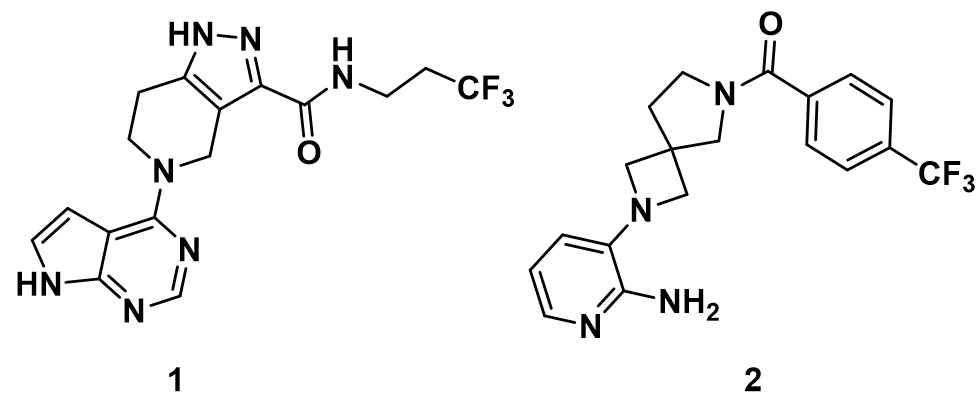 Рис. 1. Синтезированные соединения - потенциальные ингибиторы DRAK1 и ERK5	В нашей работе были смоделированы киназные сайты связывания белков DRAK1 и ERK5, а также предложен дизайн и осуществлен синтез киназных ингибиторов (соединения 1 и 2). Валидация белковых моделей производились двумя методами: модель ERK5 отвалидирована по значениям активности молекул из литературных данных с помощью построения зависимости между активностью и скоринг-функцией, модель DRAK1 – с помощью редокинга лигандов из лиганд-белковых комплексов DRAK1 и вычисления RMSD между спрогнозированной конформацией и координатами из данных рентгеноструктурного анализа. Для лигандов 1 и 2 спрогнозированы позы внутри лиганд-белкового комплекса и значения энергий связывания на основании результатов молекулярного докинга. Целевые соединения были получены в 5-6 стадий с применением классических методов и подходов тонкого органического синтеза, все соединения охарактеризованы с помощью физико-химических методов анализа. Литература